ВНИМАНИЕ ВОДИТЕЛИ 
Напоминаем об особенностях вождения в дождь 

На мокром асфальте водителям транспортного средства следует двигаться осторожнее, включив дополнительные внешние световые приборы на автомобиле.

При проезде луж следует помнить об опасном эффекте аквапланирования, когда транспортное средство становится неуправляемым. Чтобы его избежать, нужно плавно снизить скорость и избегать резких маневров.

Для быстрого восстановления эффективности тормозной системы транспортного средства, после проезда через водную преграду, необходимо просушить тормозные колодки многократными непродолжительными нажатиями на педаль тормоза.

Рекомендуем быть внимательными, соблюдать дистанцию между транспортными средствами, а также не забывать, что, въезжая на большой скорости в лужу, автомобилист не только рискует потерять управляемость автомобилем, но и может облить водой пешеходов на тротуаре 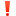 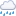 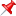 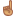 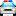 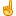 Начальник ОГИБДД Межмуниципального отдела МВД России «Ленинск-Кузнецкий» подполковник полиции Каличкин А.М.